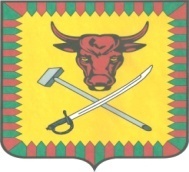 СОВЕТ МУНИЦИПАЛЬНОГО РАЙОНА  «ЧИТИНСКИЙ  РАЙОН»РЕШЕНИЕ25 декабря 2018                                                                                                № 45г. ЧитаОб отмене решения Совета муниципального района «Читинский район»от 27.02.2015 № 143 «О порядке компенсации юридическим лицам и индивидуальным предпринимателям убытков, образовавшихся в результате окаазания мер социальной поддержке отдельным категориям граждан путем обеспечения льготного проезда на городском и пригородном пассажирском транспорте общего пользования (кроме воздушного и железнодорожного) на территории муниципального района «Читинский район»          На основании протеста прокуратуры Читинского района, в соответствии с Федеральным законом от 06.10.2003 г. № 131-ФЗ «Об общих принципах организации местного самоуправления в Российской Федерации», руководствуясь ст.23 Устава муниципального района «Читинский район», Совет муниципального района «Читинский район» решил:1. Отменить решение Совета муниципального района «Читинский район»  от 27.02.2015 № 143 «О порядке компенсации юридическим лицам и индивидуальным предпринимателям убытков, образовавшихся в результате окаазания мер социальной поддержке отдельным категориям граждан путем обеспечения льготного проезда на городском и пригородном пассажирском транспорте общего пользования (кроме воздушного и железнодорожного) на территории муниципального района «Читинский район».	2. Настоящее решение вступает в силу на следующий день после дня официального опубликования.	3. Настоящее решение опубликовать в газете «Ингода» и разместить на сайте администрации муниципального района  «Читинский район» в  информационно - телекоммуникационной сети «Интернет».Глава муниципального района«Читинский район»                                                                     В.А.Захаров